Добрый день, дорогие учащиеся 7 класса и ваши родители!Продолжаем работать  в дистанционном формате.Неделя с 21 по 27.12. 2020. Выкладываю тему урока и домашнее задание. Я создала группу в  Viber,  7 класс, сольфеджио. ДШИ №13. Жду от вас запись пения.                                                      С уважением, Майя Борисовна Ермакова.По всем вопросам обращайтесь: Iermakova.maiia@mail.ruЕсли от меня не будет ответа, пожалуйста, звоните, пишите на телефон, Viber, WhatsApp,VK . Мой телефон 8-919-700-46-44                                                      Тема урока: Контрольный урок. Задание на каникулы.Пение данных последовательностей я вынесла на контрольный урок. Кто прислал, молодец! Высылать больше не надо. Отдыхайте! От остальных ребят жду пение. Можно в Viber, в VK.  Сегодня я выкладываю правильный вариант построения последовательностей в H-dur,  gis-moll (5 диезов при ключе).       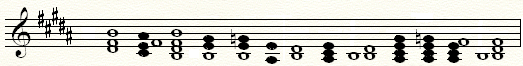                                    T6  -D34→T 35-    S46- s46(г)-  ум.5→3б-УМ35→Т35-MVII7-УМVII7–D56→T35.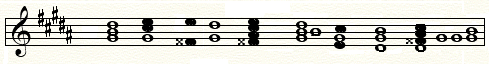                               t35-s46  -Ум.7→5ч. УМVII7→t35 -   s6     -K46-    D7→t35. Домашнее задание на неделю, высылаете мне с 21(понедельник) по24 (четверг) 12.20. В пятницу я выставляю оценки за четверть.Пение последовательностей. Поёте одну на выбор. Смотрите по диапазону, как вам удобней. Вышлите мне на проверку.                                  Задание на каникулы.Перед вами четыре различных музыкальных жанра. Выберите одну мелодию и досочините до 8 тактов. Обязательно определите тональность. После каникул  вышлите мне на проверку.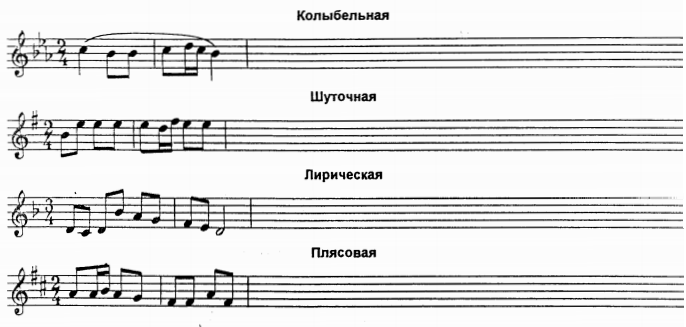 